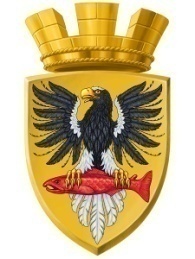 Р О С С И Й С К А Я   Ф Е Д Е Р А Ц И ЯКАМЧАТСКИЙ КРАЙП О С Т А Н О В Л Е Н И ЕАДМИНИСТРАЦИИ ЕЛИЗОВСКОГО ГОРОДСКОГО ПОСЕЛЕНИЯот   21.02.2017 года			                 №  132-п         г. ЕлизовоВ соответствии со статьей 78 Бюджетного кодекса Российской Федерации, Федеральным законом от 06.10.2003 № 131-ФЗ «Об общих принципах организации местного самоуправления в Российской Федерации», постановлением Правительства Российской Федерации от 06.09.2016 № 887 «Об общих требованиях к нормативным правовым актам, муниципальным правовым актам, регулирующим предоставление субсидий юридическим лицам (за исключением субсидий государственным (муниципальным) учреждениям), индивидуальным предпринимателям, а также физическим лицам – производителям товаров, работ, услуг», Законом Камчатского края от 27 апреля 2010 г. № 423 «О наделении органов местного самоуправления муниципальных образований в Камчатском крае государственными полномочиями Камчатского края по вопросам предоставления мер социальной поддержки отдельным категориям граждан, проживающим в Камчатском крае, по проезду на автомобильном транспорте общего пользования городского сообщения», постановлением Правительства Камчатского края от 23.03.2010 № 127-П «Об установлении расходных обязательств Камчатского края по предоставлению мер социальной поддержки отдельным категориям граждан, проживающим в Камчатском крае, по проезду на автомобильном транспорте общего пользования городского, пригородного и междугородного сообщения, а также на воздушном транспорте межмуниципального сообщения в Камчатском крае», Уставом Елизовского городского поселенияПОСТАНОВЛЯЮ:  Утвердить Порядок предоставления в 2017 году из бюджета Елизовского городского поселения субсидии на возмещение недополученных доходов юридическим лицам (за исключением государственных (муниципальных) учреждений), индивидуальным предпринимателям в связи с выполнением работ, связанных с осуществлением регулярных перевозок по  муниципальным маршрутам Елизовского городского поселения, согласно приложению 1 к настоящему постановлению.Утвердить состав Комиссии по отбору получателей субсидии на право заключить соглашение о предоставлении субсидии из бюджета Елизовского городского поселения юридическим лицам (за исключением государственных (муниципальных) учреждений) и индивидуальным предпринимателям, осуществляющих перевозку пассажиров и багажа по муниципальным маршрутам регулярных перевозок в границах Елизовского городского поселения в целях возмещения недополученных доходов, связанных с предоставлением услуг отдельным категориям граждан, проживающим в Камчатском крае и имеющим право на меры социальной поддержки по проезду на автомобильном транспорте общего пользования городского сообщения (кроме такси и автомобильного транспорта общего пользования, осуществляющего перевозки с посадкой и высадкой пассажиров в любом, не запрещенном правилами дорожного движения месте по маршруту регулярных перевозок) согласно приложению 2 к настоящему постановлению.3. Управлению делами администрации Елизовского городского поселения (О.В. Бочарниковой) опубликовать (обнародовать) настоящее постановление в средствах массовой информации и разместить в информационно-телекомуникационной сети «Интернет» на официальном сайте  администрации Елизовского городского поселения.4. Настоящее постановление вступает в силу после его опубликования и распространяется на правоотношения, возникшие с 01.01.2017.5. Контроль за исполнением настоящего постановления возложить на  заместителя Главы администрации - руководителя Управления жилищно-коммунального хозяйства администрации Елизовского городского поселения  П.А. Когай.Глава администрации Елизовского городского поселения                             	                     Д.Б.ЩипицынПОРЯДОКпредоставления в 2017 году из бюджета Елизовского городского поселения субсидии на возмещение недополученных доходов юридическим лицам (за исключением государственных (муниципальных) учреждений), индивидуальным предпринимателям в связи с выполнением работ, связанных с осуществлением регулярных перевозок по муниципальным маршрутам Елизовского городского поселения1. Общие положенияНастоящий Порядок  определяет:- правовые, экономические и организационные основы предоставления субсидии;- критерии отбора получателей субсидии;- цель, условия и порядок предоставления субсидии;- порядок возврата субсидии;- положения об обязательной проверке соблюдения условий, целей и порядка предоставления субсидии.Субсидия предоставляется в пределах доведенных до Управления жилищно-коммунального хозяйства администрации Елизовского городского поселения (далее – Управление ЖКХ) бюджетных ассигнований и лимитов бюджетных обязательств на выполнение государственных полномочий Камчатского края по предоставлению мер социальной поддержки отдельным категориям граждан, проживающим в Камчатском крае, по проезду на автомобильном транспорте общего пользования городского сообщения на текущий финансовый год, утвержденных решением Собрания депутатов Елизовского городского поселения о местном бюджете на очередной финансовый год, носит целевой характер и не может быть израсходована на цели, непредусмотренные Порядком.Предоставление субсидий осуществляется Управлением ЖКХ на безвозмездной и безвозвратной основе как главного распорядителя бюджетных средств ежемесячно на основании Соглашения о предоставлении субсидии из бюджета Елизовского городского поселения юридическим лицам (за исключением государственных (муниципальных) учреждений) и индивидуальным предпринимателям, осуществляющих перевозку пассажиров и багажа по муниципальным маршрутам регулярных перевозок в границах Елизовского городского поселения в целях возмещения недополученных доходов, связанных с предоставлением услуг отдельным категориям граждан, проживающим в Камчатском крае и имеющим право на меры социальной поддержки по проезду на автомобильном транспорте общего пользования городского сообщения (кроме такси и автомобильного транспорта общего пользования, осуществляющего перевозки с посадкой и высадкой пассажиров в любом, не запрещенном правилами дорожного движения месте по маршруту регулярных перевозок), согласно приложению 1 к настоящему Порядку (далее – Соглашение), подписанного с получателем субсидии.При предоставлении субсидий, предусмотренных настоящим Порядком, юридическим лицам (за исключением государственных (муниципальных) учреждений), индивидуальным предпринимателям обязательным условием предоставления субсидий, включаемым в Соглашение,  является запрет приобретения за счет полученных средств иностранной валюты, за исключением операций, осуществляемых в соответствии с валютным законодательством Российской Федерации при закупке (поставке) высокотехнологичного импортного оборудования, сырья и комплектующих изделий, а также связанных с достижением целей предоставления этих средств иных операций, определенных нормативными правовыми актами, муниципальными правовыми актами, регулирующими предоставление субсидий юридическим лицам (за исключением государственных (муниципальных) учреждений), индивидуальным предпринимателям.При предоставлении субсидий, предусмотренных настоящим Порядком, юридическим лицам (за исключением государственных (муниципальных) учреждений), индивидуальным предпринимателям обязательным условием предоставления субсидий, включаемым в Соглашение,  является согласие юридических лиц (за исключением государственных (муниципальных) учреждений), индивидуальных предпринимателей на осуществление Управлением ЖКХ и органами государственного (муниципального) финансового контроля проверок соблюдения получателями субсидий условий, целей и порядка предоставления, предусмотренных настоящим Порядком.2. Критерии и порядок отбора получателей субсидии, имеющих право на получение субсидии2.1. Получателями субсидии являются юридические лица (за исключением государственных (муниципальных) учреждений), индивидуальные предприниматели, осуществляющие перевозку пассажиров и багажа по муниципальным маршрутам регулярных перевозок в границах Елизовского городского поселения.2.2. Критериями отбора получателей субсидии являются:- наличие действующего муниципального контракта (договора) на выполнение работ;- фактическое выполнение работ;- обеспечение проезда отдельных категорий граждан, проживающих в Камчатском крае и имеющих право на меры социальной поддержки по проезду на автомобильном транспорте общего пользования городского сообщения (кроме такси и автомобильного транспорта общего пользования, осуществляющего перевозки с посадкой и высадкой пассажиров в любом, не запрещенном правилами дорожного движения месте по маршруту регулярных перевозок) по социальным проездным билетам.- ненахождение в стадии процедуры ликвидации (реорганизации)- отсутствие решений арбитражных судов о признании юридического лица несостоятельным (банкротом) и об открытии конкурсного производства.2.3. Для получения субсидии получатель субсидии обращается в Управление ЖКХ и предоставляет необходимый перечень документов.                                                                                                        2.4. Перечень документов, предоставляемый получателем субсидии в Управление ЖКХ включает в себя:- заявление, согласно приложению 2 к настоящему Порядку, на право заключения Соглашения с обязательным указанием полного и (в случае, если имеется) сокращенного наименования – для юридического лица, с обязательным указанием фамилии, имени и отчества (в случае, если имеется) индивидуального предпринимателя;- документ, подтверждающий полномочия представителя получателя субсидии;- заверенная копия свидетельства о внесении записи в Единый государственный реестр юридических лиц (для юридических лиц), копия свидетельства о государственной регистрации физического лица в качестве индивидуального предпринимателя (для индивидуальных предпринимателей);- копия свидетельства о постановке учет в налоговом органе по месту нахождения на территории Российской Федерации;- копии учредительных документов (для юридических лиц);- копия выписки из Единого государственного реестра юридических лиц (для юридических лиц), копия выписки из Единого государственного реестра индивидуальных предпринимателей (для индивидуальных предпринимателей);- информация о банковских реквизитах получателя субсидии;2.5. Заявление на право заключения Соглашения и прилагаемые к нему документы в день поступления в Управление ЖКХ принимаются по описи, копия которой с отметкой о дате приема заявления и документов направляется получателю субсидии.2.6. Отбор получателей субсидии на право заключить Соглашение на предоставление субсидии осуществляется комиссией, состав которой утверждается постановлением администрации Елизовского городского поселения.2.7. Комиссия в течении пяти рабочих дней с момента поступления заявления и прилагаемых к нему документов, принимает решение о согласии, либо об отказе в заключении Соглашения. Указанное решение оформляется соответствующим протоколом, копия которого направляется получателю субсидии в течение трех рабочих дней со дня принятия соответствующего решения.2.8. Копия протокола о согласии заключить Соглашение направляется получателю субсидии с приложением проекта Соглашения.2.9. Основаниями отказа в заключении Соглашения является:- несоответствие критериям отбора, установленным п.2.4 настоящего Порядка;- наличие в документах, представленных получателем субсидии в соответствии с п.2.4 настоящего Порядка недостоверной или искаженной информации;- непредоставление полного перечня документов, указанного в п.2.4. настоящего Порядка.2.10. В случае обнаружения при рассмотрении предоставленных документов неполных данных Управление ЖКХ уведомляет об этом получателя субсидии, сообщая, какие документы должны быть дополнительно предоставлены. Непредоставление в Управление ЖКХ необходимых документов в течение десяти рабочих дней со дня уведомления является основанием для отказа в заключении Соглашения.2.11. Уведомление об отказе в заключении Соглашения направляется получателю субсидии в письменной форме с указанием причин отказа.2.12. Соглашение заключается однократно при первичном обращении заявителя.2.13. Срок действия Соглашения: с момента заключения Соглашения до 31.12.2017 года.3. Цели, условия и порядок предоставления субсидии3.1. Субсидия предоставляется получателю субсидии, осуществляющему перевозку пассажиров и багажа по муниципальным маршрутам регулярных перевозок в границах Елизовского городского поселения в целях возмещения недополученных доходов, связанных с предоставлением услуг отдельным категориям граждан, проживающим в Камчатском крае и имеющим право на меры социальной поддержки по проезду на автомобильном транспорте общего пользования городского сообщения (кроме такси и автомобильного транспорта общего пользования, осуществляющего перевозки с посадкой и высадкой пассажиров в любом, не запрещенном правилами дорожного движения месте по маршруту регулярных перевозок).3.2. Размер субсидии, предоставляемой получателю субсидии в расчетном месяце, определяется Управлением ЖКХ по следующей формуле:Si - размер субсидии, предоставляемой i-му получателю субсидии, выраженный в рублях;40.2 - количество поездок  в  месяц  по  социальному  проездному  билету   на автомобильном транспорте общего пользования городского сообщения (кроме такси и маршрутных такси) для отдельных категорий граждан, проживающих в Камчатском крае (в соответствии с Приложением к Закону Камчатского края от 27 апреля 2010 г. № 423 «О наделении органов местного самоуправления муниципальных образований в Камчатском крае государственными полномочиями Камчатского края по вопросам предоставления мер социальной поддержки отдельным категориям граждан, проживающим в Камчатском крае, по проезду на автомобильном транспорте общего пользования городского сообщения»);Tp - предельный (максимальный) тариф на пассажирские перевозки на муниципальных (внутригородских) автобусных маршрутах общего пользования, установленный постановлением Правительства Камчатского края от 14 июля 2008 г. № 217-П для Елизовского городского поселения, выраженный в рублях;100 – стоимость социального проездного билета, установленная постановлением Правительства Камчатского края от 23.03.2010 № 127-П «Об установлении расходных обязательств Камчатского края по предоставлению мер социальной поддержки отдельным категориям граждан, проживающим в Камчатском крае, по проезду на автомобильном транспорте общего пользования городского, пригородного и междугородного сообщения, а также на воздушном транспорте межмуниципального сообщения в Камчатском крае», выраженная в рубляхNm – количество реализованных социальных проездных билетов на расчетный месяц (по данным Управления ЖКХ на основании реестра реализованных социальных проездных билетов на расчетный месяц), выраженное в единицах;Ai -  объем работы автомобильного транспорта общего пользования городского сообщения i-го получателя субсидии в расчетном месяце, выраженный в километрах пробега по муниципальным маршрутам на которых оказываются услуги отдельным категориям граждан, проживающим в Камчатском крае и имеющим право на меры социальной поддержки по проезду на автомобильном транспорте общего пользования городского сообщения (кроме такси и автомобильного транспорта общего пользования, осуществляющего перевозки с посадкой и высадкой пассажиров в любом, не запрещенном правилами дорожного движения месте по маршруту регулярных перевозок), подтвержденный актом сверки выполненных рейсов (подписанным руководителем Управления ЖКХ), выраженный в километрах;А - плановый объем работы автомобильного транспорта общего пользования городского сообщения по муниципальным маршрутам в расчетном месяце, выраженный в километрах и определяемый как суммарный пробег автобусов в километрах по всем муниципальным маршрутам, на которых оказываются услуги отдельным категориям граждан, проживающим в Камчатском крае и имеющим право на меры социальной поддержки по проезду на автомобильном транспорте общего пользования городского сообщения (кроме такси и автомобильного транспорта общего пользования, осуществляющего перевозки с посадкой и высадкой пассажиров в любом, не запрещенном правилами дорожного движения месте по маршруту регулярных перевозок) в расчетном месяце в соответствии с расписаниями движения автобусов по маршрутам и паспортами маршрутов, утвержденными Управлением ЖКХ.4. Отчетность для предоставления субсидии4.1. Получатель субсидии ежемесячно, в срок до 10-го числа месяца, следующего за отчетным, предоставляет в Управление ЖКХ акт сверки выполненных рейсов, согласно приложению 1 к Соглашению (далее – Акт). Акт в течении 5-ти рабочих дней проверяется на соответствие заявленного количества выполненных рейсов количеству, определенному дорожно-транспортным отделом Управления ЖКХ на основании данных мониторинга с использованием средств системы АИС «Управление транспортом» и (или) диспетчерского (линейного) контроля, и в случае соответствия заявленного в Акте количества выполненных рейсов количеству, определенному дорожно-транспортным отделом Управления ЖКХ подписывается руководителем Управления ЖКХ. В случае обнаружения несоответствия заявленного в Акте количества выполненных рейсов количеству, определенному дорожно-транспортным отделом Управления ЖКХ Акт не подписывается и возвращается получателю субсидии. 4.2. В течении 5-ти рабочих дней со дня подписания Акта Управление ЖКХ производит  расчет размера субсидии в отчетном месяце и направляет получателю субсидии справку-расчет о размере предоставляемой субсидии в отчетном месяце. В течении 5-ти рабочих дней после получении данной справки-расчета получатель субсидии выставляет Управлению ЖКХ счет на получение субсидии.4.3. Субсидия перечисляется получателю субсидии ежемесячно в течении 20 рабочих дней со дня подписания Акта.4.4. Перечисление субсидии осуществляется Управлением ЖКХ на расчётный счёт получателя субсидии, открытый в установленном порядке в кредитной организации.5. Контроль за соблюдением условий, целей и порядка предоставления субсидий и ответственность за их нарушение5.1. Контроль за соблюдением условий, целей и порядка  предоставления субсидии получателю субсидии осуществляется Управлением ЖКХ, Управлением финансов и экономического развития  администрации Елизовского городского поселения и органами государственного финансового контроля.5.2. Субсидия подлежит возврату в бюджет Елизовского городского поселения в следующих случаях:- неисполнение или ненадлежащее исполнение обязательств по соглашению;- нарушение получателем субсидии порядка, целей и условий предоставления субсидии;- при выявлении факта предоставления недостоверных сведений для получения субсидии.5.3. Бюджетные средства подлежат возврату с момента получения получателем субсидии требования о возврате бюджетных средств, выставленного Управлением ЖКХ.5.4. Требование о возврате бюджетных средств направляется Управлением ЖКХ получателю субсидии  в течение 5–ти рабочих дней  с момента выявления фактов, указанных в пункте 5.2. Порядка.  Получатель субсидии в течение 30-ти календарных дней с момента получения требования, выставленного Управлением ЖКХ, в добровольном порядке возвращают в бюджет Елизовского городского поселения сумму субсидии, указанную в требовании.5.5.	В случае отказа получателя субсидии от добровольного возврата субсидии в указанный срок Управление ЖКХ готовит и направляет в суд исковое заявление о взыскании необоснованно полученных бюджетных средств.Приложение 2к постановлению администрации Елизовского городского поселения   от  «21» февраля 2017г. № 132-пСостав комиссии по отбору получателей субсидии на право заключить соглашение о предоставлении субсидии из бюджета Елизовского городского поселения юридическим лицам (за исключением государственных (муниципальных) учреждений) и индивидуальным предпринимателям, осуществляющих перевозку пассажиров и багажа по муниципальным маршрутам регулярных перевозок в границах Елизовского городского поселения в целях возмещения недополученных доходов, связанных с предоставлением услуг отдельным категориям граждан, проживающим в Камчатском крае и имеющим право на меры социальной поддержки по проезду на автомобильном транспорте общего пользования городского сообщения (кроме такси и автомобильного транспорта общего пользования, осуществляющего перевозки с посадкой и высадкой пассажиров в любом, не запрещенном правилами дорожного движения месте по маршруту регулярных перевозок)Об утверждении Порядка предоставления в 2017 году из бюджета Елизовского городского поселения субсидии на возмещение недополученных доходов юридическим лицам (за исключением государственных (муниципальных) учреждений), индивидуальным предпринимателям в связи с выполнением работ, связанных с осуществлением регулярных перевозок по муниципальным маршрутам Елизовского городского поселенияПриложение 1к постановлению администрации Елизовского городского поселения   от  «21» февраля 2017г. № 132-п	                                                   от  ___________    № _____Председатель комиссии:Председатель комиссии:Когай Павел Алексеевичзаместитель Главы администрации - руководитель Управления жилищно-коммунального хозяйства администрации Елизовского городского поселенияЗаместитель председателя комиссии:Заместитель председателя комиссии:Тюткин Павел Николаевичначальник дорожно-транспортного отдела Управления жилищно-коммунального хозяйства администрации Елизовского городского поселенияСекретарь комиссии:Секретарь комиссии:Майоров Александр Александровичзаместитель начальника дорожно-транспортного отдела Управления жилищно-коммунального хозяйства администрации Елизовского городского поселенияЧлены комиссии:Члены комиссии:Иващенко Ольга Евгеньевназаместитель руководителя – начальник юридического отдела Управленияделами администрацииЕлизовского городского поселенияЛепин Максим Юрьевичзаместитель руководителя – начальник бюджетного отдела Управления финансов и экономического развития администрации Елизовского городского поселенияВиноградова Наталья Александровнасоветник отдела реформирования жилищно-коммунального комплекса и правового регулирования Управления жилищно-коммунального хозяйства администрации Елизовского городского поселенияШаповалова Лидия Викторовнаначальник отдела бухгалтерского учета и отчетности Управления жилищно-коммунального хозяйства администрации Елизовского городского поселения